Watertube - beskyttelse mod oversvømmelse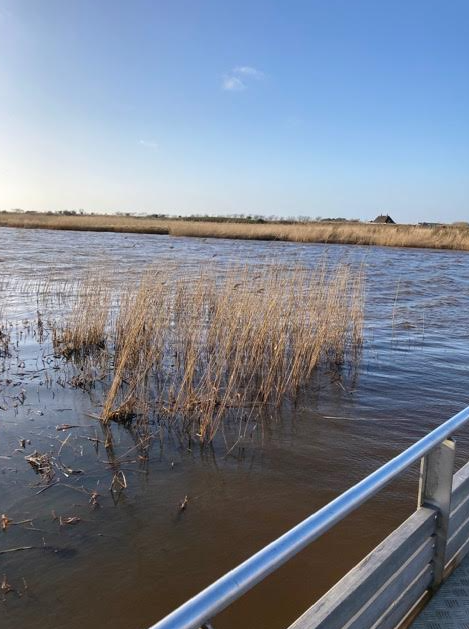 Watertubes er mobile rør eller slanger, der kan beskytte huse, veje og lavtliggende områder mod oversvømmelser. Watertubes kan sikre mod forhøjet vandstand på mellem 0.6 – 1,2 m og har været i brugt fx i Jyllinge Nordmark og ved Vikingeskibsmuseet. Mange watertubes kræver jævnt underlag.Design og byg en model af en watertubeI kan bruge:En eller flere lange ballonerEn fotobakke eller anden beholderEn vandflaske fx 1,5 LSand, grus eller jordLille model af et husEvt. tragt, slangeklemmer og madraspumpe.Byg en lille model af strandkanten med et lille ”hus” på i den ene ende af fotobakken.Hvordan kan I sikre strandkanten og huset mod oversvømmelse med jeres ballon-watertuberne?Jeres model med watertubes skal kunne holde vand ude, så jeres ”hus” ikke bliver oversvømmet ligge stabilt, når den rammes af bølger og vind.kunne holde til trykket fra vandet i ”fjorden”.kunne holde til at blive ramt af drivgods fx store grene eller træstammer fra fjorden.Prøv jer frem.Hvordan skal watertuben ligge i forhold til strandkant og bølger? Lav små bølger i fotobakken og se, hvad der sker. Hvordan kan I forbedre jeres watertubes? 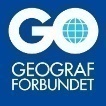 